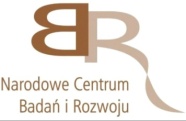 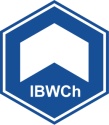 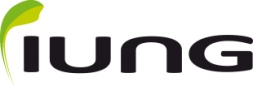 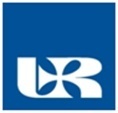 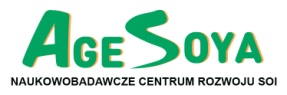 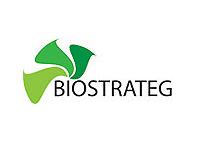 					Rzeszów, dnia 13.06.2018 r. INFORMACJA O WYBORZE NAJKORZYSTNIEJSZEJ OFERTYUniwersytet Rzeszowski al. Rejtana 16c 35-959 Rzeszówzawiadamia o wyborze najkorzystniejszej oferty w postępowaniu prowadzonym na podstawie zapytania ofertowego, którego przedmiotem jest: dostawa Analizatora NIR dla nasion, np.  ZELTEX ZX50IQ wraz z laptopem i pełnym oprogramowaniem w ramach strategicznego programu badań naukowych i prac rozwojowych "Środowisko naturalne, rolnictwo i leśnictwo", BIOSTRATEG III, pt.: „Opracowanie innowacyjnej biodegradowalnej otoczki dla nasion soi opartej na biopolimerach z surowców odnawialnych dla zwiększonej tolerancji roślin na niekorzystne warunki środowiskowe”. Umowa Nr BIOSTRATEG3/346390/4/NCBR/2017Kryteria (oceny) wyboru oferty i ich znaczenie (w %): cena (60%) i gwarancja (40%), Do realizacji przedmiotu zamówienia Zamawiający wybrał ofertę Wykonawcy: Polski Farmer sp. z o.o. sp.k. ul. Błońska 36B 05-555 TarczynOferta najkorzystniejsza pod względem kryteriów określonych w zamówieniu o ogłoszeniu.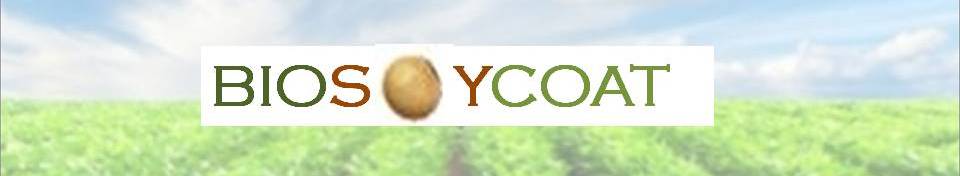 Nr ofertyNazwa (firma) i adres wykonawcy Cena brutto Gwarancja 1.Polski Farmer sp. z o.o. sp.k.
05-555 Tarczyn, ul. Błońska 36B52 951,50 zł12 miesięcy2.KABELKOM Sp. z o.o.
43-300 Bielsko-Biała, ul. Bukowa 30--